APP STORE 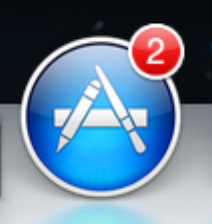 Opdracht 1INLOGGEN EN APPLE ID AANMAKEN INDIEN NODIG Open App storeKlik op Hitlijsten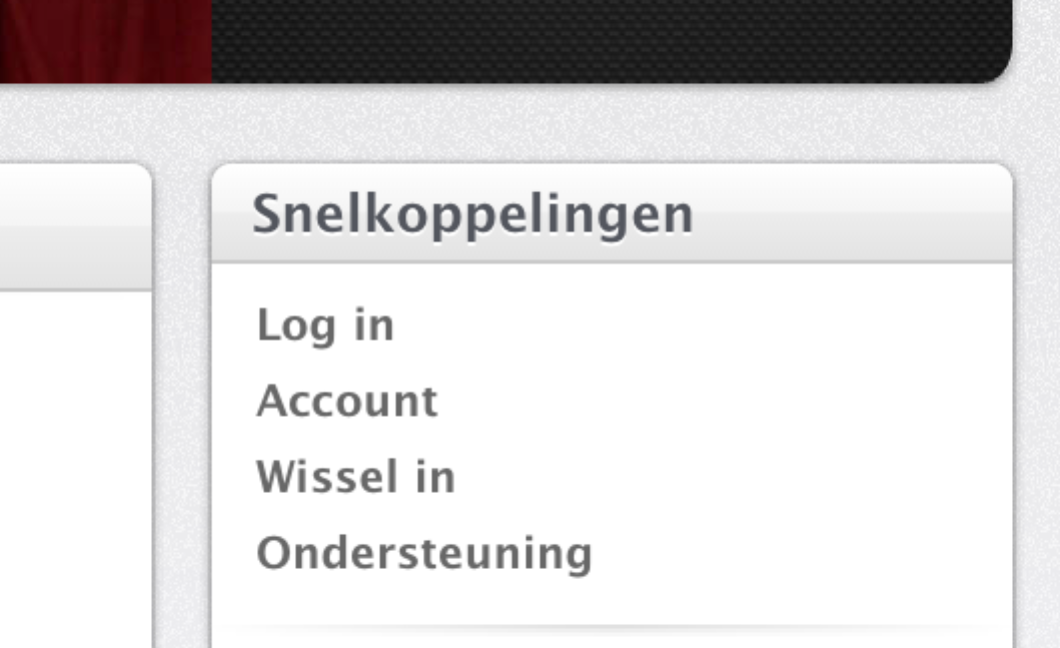 Log in aanklikken in rechterveld onder snelkoppelingen.Gebruik eigen Apple ID Indien nog geen accountKlik je ook op 'log in' maar dan op: ‘Maak nieuwe Apple ID aan' 
Gebruik Gmail of Hotmail, volg al de stappen en je hebt een account.Verifieer via je webmail het juist aangemaakte accountLog vervolgens inBij het account maken zal het creditkaart etc. nummers ingevoerd moeten worden, als er een betaalde app wordt gekocht zal dit  automatisch van de kaart worden afgeschreven. Opdracht 2APPS DOWLOADEN EN UPDATENGa of zoek de Twitter appKlik op gratis – klik op downloaden – geef apple-id wachtwoord in – Log in (download start)App is terug te vinden in Launcher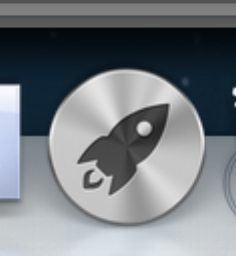 Klik in Menu tab Updates – Update alles